Terugblik en vooruitblik 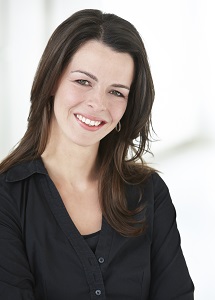 Bij het schrijven van deze column moest ik denken aan vorig jaar. Vol jeugdig enthousiasme begon ik in 2014 aan deze job. Mijn doel: het imago verbeteren van de varkenshouderij en de saamhorigheid in de sector te vergroten. 

Door de situatie in de varkenshouderij ben ik echter in een klap volwassen geworden.

Toen ik werd benaderd voor het voorzitterschap, heb ik een aantal gesprekken gevoerd. Nadat ik alle zaken veelvuldig had afgewogen, besloot ik deze taak op mij te nemen. Onder de (rand)voorwaarden van maximale inzet, toewijding, grensverleggend, snelheid en dienstverlenend. Voor minder zou ik het niet doen.

Inmiddels zijn we weer een jaar verder. Van de varkenshouders wordt veel gevraagd om in deze moeilijke tijd te kunnen blijven ondernemen. Van bestuurders wordt verwacht dat zij komen met oplossingen om de slechte situatie het hoofd te bieden. Dat betekent dat alle focus daarop gelegd wordt onder de genoemde voorwaarden.

Omdat wij in deze situatie verkeren, wordt van iedereen veel gevraagd. Van (werkgroep)leden, regiobestuurders, dagelijks bestuur en de mensen op kantoor. Afgelopen jaar is er door iedereen een berg werk verzet. Omdat de focus het afgelopen jaar heel erg gericht is geweest op het komen tot oplossingen, is het menselijke aspect onderbelicht gebleven. 

Met de kerstperiode breekt nu een tijd van bezinning en reflectie aan. Ik neem alvast de vrijheid om hier een voorschot op te nemen door aan te kondigen dat volgend jaar meer aandacht wordt besteed aan de menselijke kant van het verhaal. 

Aan de kern wordt niet getornd. De inhoud van de belangenbehartiging staat bovenaan en die zal worden uitgevoerd met dezelfde maximale inzet, toewijding en snelheid. 

Voor nu wil ik in ieder geval de (werkgroep)leden, regiobestuurders, dagelijks bestuurders en mensen van kantoor bedanken voor alle inzet van het afgelopen jaar.Ingrid Jansen
Voorzitter NVV

Reageren?
i.jansen@nvv.nl
Twitter: @IngridJansen4